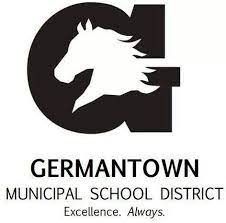 Individualized School Healthcare Plan (ISHP)Please attach applicable procedure and physician’s orders to this ISHPStudent Name:Student Name:DOB/ID #:DOB/ID #:Date:Date:School Site:Rm. #School Phone:School Phone:Physician Information:Physician Information:Physician Information:Physician Information:Physician Information:Physician Information:Physician Information:Physician Information:Physician Information:Physician Information:Physician Information:Physician Information:Name: Name: Name: Name: Name: Name: Phone: Phone: Emergency Contacts:Emergency Contacts:Emergency Contacts:Emergency Contacts:Emergency Contacts:Emergency Contacts:Emergency Contacts:Emergency Contacts:Emergency Contacts:Emergency Contacts:Emergency Contacts:Emergency Contacts:NameRelationshipRelationshipRelationshipPhonePhonePhonePhonePhonePhonePhonePhone1. 2. 3. MEDICAL DIAGNOSIS/PROBLEM AND DESCRIPTION:MEDICAL DIAGNOSIS/PROBLEM AND DESCRIPTION:MEDICAL DIAGNOSIS/PROBLEM AND DESCRIPTION:MEDICAL DIAGNOSIS/PROBLEM AND DESCRIPTION:MEDICAL DIAGNOSIS/PROBLEM AND DESCRIPTION:MEDICAL DIAGNOSIS/PROBLEM AND DESCRIPTION:MEDICAL DIAGNOSIS/PROBLEM AND DESCRIPTION:MEDICAL DIAGNOSIS/PROBLEM AND DESCRIPTION:MEDICAL DIAGNOSIS/PROBLEM AND DESCRIPTION:MEDICAL DIAGNOSIS/PROBLEM AND DESCRIPTION:MEDICAL DIAGNOSIS/PROBLEM AND DESCRIPTION:MEDICAL DIAGNOSIS/PROBLEM AND DESCRIPTION:Anorexia nervosa — often simply called anorexia — is an eating disorder characterized by an abnormally low body weight, an intense fear of gaining weight and a distorted perception of weight. People with anorexia place a high value on controlling their weight and shape, using extreme efforts that tend to significantly interfere with their lives.Anorexia nervosa — often simply called anorexia — is an eating disorder characterized by an abnormally low body weight, an intense fear of gaining weight and a distorted perception of weight. People with anorexia place a high value on controlling their weight and shape, using extreme efforts that tend to significantly interfere with their lives.Anorexia nervosa — often simply called anorexia — is an eating disorder characterized by an abnormally low body weight, an intense fear of gaining weight and a distorted perception of weight. People with anorexia place a high value on controlling their weight and shape, using extreme efforts that tend to significantly interfere with their lives.Anorexia nervosa — often simply called anorexia — is an eating disorder characterized by an abnormally low body weight, an intense fear of gaining weight and a distorted perception of weight. People with anorexia place a high value on controlling their weight and shape, using extreme efforts that tend to significantly interfere with their lives.Anorexia nervosa — often simply called anorexia — is an eating disorder characterized by an abnormally low body weight, an intense fear of gaining weight and a distorted perception of weight. People with anorexia place a high value on controlling their weight and shape, using extreme efforts that tend to significantly interfere with their lives.Anorexia nervosa — often simply called anorexia — is an eating disorder characterized by an abnormally low body weight, an intense fear of gaining weight and a distorted perception of weight. People with anorexia place a high value on controlling their weight and shape, using extreme efforts that tend to significantly interfere with their lives.Anorexia nervosa — often simply called anorexia — is an eating disorder characterized by an abnormally low body weight, an intense fear of gaining weight and a distorted perception of weight. People with anorexia place a high value on controlling their weight and shape, using extreme efforts that tend to significantly interfere with their lives.Anorexia nervosa — often simply called anorexia — is an eating disorder characterized by an abnormally low body weight, an intense fear of gaining weight and a distorted perception of weight. People with anorexia place a high value on controlling their weight and shape, using extreme efforts that tend to significantly interfere with their lives.Anorexia nervosa — often simply called anorexia — is an eating disorder characterized by an abnormally low body weight, an intense fear of gaining weight and a distorted perception of weight. People with anorexia place a high value on controlling their weight and shape, using extreme efforts that tend to significantly interfere with their lives.Anorexia nervosa — often simply called anorexia — is an eating disorder characterized by an abnormally low body weight, an intense fear of gaining weight and a distorted perception of weight. People with anorexia place a high value on controlling their weight and shape, using extreme efforts that tend to significantly interfere with their lives.Anorexia nervosa — often simply called anorexia — is an eating disorder characterized by an abnormally low body weight, an intense fear of gaining weight and a distorted perception of weight. People with anorexia place a high value on controlling their weight and shape, using extreme efforts that tend to significantly interfere with their lives.Anorexia nervosa — often simply called anorexia — is an eating disorder characterized by an abnormally low body weight, an intense fear of gaining weight and a distorted perception of weight. People with anorexia place a high value on controlling their weight and shape, using extreme efforts that tend to significantly interfere with their lives.SYMPTOMS TO WATCH FOR:SYMPTOMS TO WATCH FOR:SYMPTOMS TO WATCH FOR:SYMPTOMS TO WATCH FOR:SYMPTOMS TO WATCH FOR:SYMPTOMS TO WATCH FOR:SYMPTOMS TO WATCH FOR:SYMPTOMS TO WATCH FOR:SYMPTOMS TO WATCH FOR:SYMPTOMS TO WATCH FOR:SYMPTOMS TO WATCH FOR:SYMPTOMS TO WATCH FOR:The physical signs and symptoms of anorexia nervosa are related to starvation. Anorexia also includes emotional and behavioral issues involving an unrealistic perception of body weight and an extremely strong fear of gaining weight or becoming fat.It may be difficult to notice signs and symptoms because what is considered a low body weight is different for each person, and some individuals may not appear extremely thin. Also, people with anorexia often disguise their thinness, eating habits or physical problems.Physical signs and symptoms of anorexia may include:Extreme weight loss or not making expected developmental weight gains, thin appearance, abnormal blood counts, fatigue, insomnia, dizziness or fainting, bluish discoloration of the fingers, hair that thins, breaks or falls out; soft, downy hair covering the body, absence of menstruation, constipation and abdominal pain, dry or yellowish skin, intolerance of cold, irregular heart rhythms, low blood pressure, dehydration, swelling of arms or legs, eroded teeth and calluses on the knuckles from induced vomiting.The physical signs and symptoms of anorexia nervosa are related to starvation. Anorexia also includes emotional and behavioral issues involving an unrealistic perception of body weight and an extremely strong fear of gaining weight or becoming fat.It may be difficult to notice signs and symptoms because what is considered a low body weight is different for each person, and some individuals may not appear extremely thin. Also, people with anorexia often disguise their thinness, eating habits or physical problems.Physical signs and symptoms of anorexia may include:Extreme weight loss or not making expected developmental weight gains, thin appearance, abnormal blood counts, fatigue, insomnia, dizziness or fainting, bluish discoloration of the fingers, hair that thins, breaks or falls out; soft, downy hair covering the body, absence of menstruation, constipation and abdominal pain, dry or yellowish skin, intolerance of cold, irregular heart rhythms, low blood pressure, dehydration, swelling of arms or legs, eroded teeth and calluses on the knuckles from induced vomiting.The physical signs and symptoms of anorexia nervosa are related to starvation. Anorexia also includes emotional and behavioral issues involving an unrealistic perception of body weight and an extremely strong fear of gaining weight or becoming fat.It may be difficult to notice signs and symptoms because what is considered a low body weight is different for each person, and some individuals may not appear extremely thin. Also, people with anorexia often disguise their thinness, eating habits or physical problems.Physical signs and symptoms of anorexia may include:Extreme weight loss or not making expected developmental weight gains, thin appearance, abnormal blood counts, fatigue, insomnia, dizziness or fainting, bluish discoloration of the fingers, hair that thins, breaks or falls out; soft, downy hair covering the body, absence of menstruation, constipation and abdominal pain, dry or yellowish skin, intolerance of cold, irregular heart rhythms, low blood pressure, dehydration, swelling of arms or legs, eroded teeth and calluses on the knuckles from induced vomiting.The physical signs and symptoms of anorexia nervosa are related to starvation. Anorexia also includes emotional and behavioral issues involving an unrealistic perception of body weight and an extremely strong fear of gaining weight or becoming fat.It may be difficult to notice signs and symptoms because what is considered a low body weight is different for each person, and some individuals may not appear extremely thin. Also, people with anorexia often disguise their thinness, eating habits or physical problems.Physical signs and symptoms of anorexia may include:Extreme weight loss or not making expected developmental weight gains, thin appearance, abnormal blood counts, fatigue, insomnia, dizziness or fainting, bluish discoloration of the fingers, hair that thins, breaks or falls out; soft, downy hair covering the body, absence of menstruation, constipation and abdominal pain, dry or yellowish skin, intolerance of cold, irregular heart rhythms, low blood pressure, dehydration, swelling of arms or legs, eroded teeth and calluses on the knuckles from induced vomiting.The physical signs and symptoms of anorexia nervosa are related to starvation. Anorexia also includes emotional and behavioral issues involving an unrealistic perception of body weight and an extremely strong fear of gaining weight or becoming fat.It may be difficult to notice signs and symptoms because what is considered a low body weight is different for each person, and some individuals may not appear extremely thin. Also, people with anorexia often disguise their thinness, eating habits or physical problems.Physical signs and symptoms of anorexia may include:Extreme weight loss or not making expected developmental weight gains, thin appearance, abnormal blood counts, fatigue, insomnia, dizziness or fainting, bluish discoloration of the fingers, hair that thins, breaks or falls out; soft, downy hair covering the body, absence of menstruation, constipation and abdominal pain, dry or yellowish skin, intolerance of cold, irregular heart rhythms, low blood pressure, dehydration, swelling of arms or legs, eroded teeth and calluses on the knuckles from induced vomiting.The physical signs and symptoms of anorexia nervosa are related to starvation. Anorexia also includes emotional and behavioral issues involving an unrealistic perception of body weight and an extremely strong fear of gaining weight or becoming fat.It may be difficult to notice signs and symptoms because what is considered a low body weight is different for each person, and some individuals may not appear extremely thin. Also, people with anorexia often disguise their thinness, eating habits or physical problems.Physical signs and symptoms of anorexia may include:Extreme weight loss or not making expected developmental weight gains, thin appearance, abnormal blood counts, fatigue, insomnia, dizziness or fainting, bluish discoloration of the fingers, hair that thins, breaks or falls out; soft, downy hair covering the body, absence of menstruation, constipation and abdominal pain, dry or yellowish skin, intolerance of cold, irregular heart rhythms, low blood pressure, dehydration, swelling of arms or legs, eroded teeth and calluses on the knuckles from induced vomiting.The physical signs and symptoms of anorexia nervosa are related to starvation. Anorexia also includes emotional and behavioral issues involving an unrealistic perception of body weight and an extremely strong fear of gaining weight or becoming fat.It may be difficult to notice signs and symptoms because what is considered a low body weight is different for each person, and some individuals may not appear extremely thin. Also, people with anorexia often disguise their thinness, eating habits or physical problems.Physical signs and symptoms of anorexia may include:Extreme weight loss or not making expected developmental weight gains, thin appearance, abnormal blood counts, fatigue, insomnia, dizziness or fainting, bluish discoloration of the fingers, hair that thins, breaks or falls out; soft, downy hair covering the body, absence of menstruation, constipation and abdominal pain, dry or yellowish skin, intolerance of cold, irregular heart rhythms, low blood pressure, dehydration, swelling of arms or legs, eroded teeth and calluses on the knuckles from induced vomiting.The physical signs and symptoms of anorexia nervosa are related to starvation. Anorexia also includes emotional and behavioral issues involving an unrealistic perception of body weight and an extremely strong fear of gaining weight or becoming fat.It may be difficult to notice signs and symptoms because what is considered a low body weight is different for each person, and some individuals may not appear extremely thin. Also, people with anorexia often disguise their thinness, eating habits or physical problems.Physical signs and symptoms of anorexia may include:Extreme weight loss or not making expected developmental weight gains, thin appearance, abnormal blood counts, fatigue, insomnia, dizziness or fainting, bluish discoloration of the fingers, hair that thins, breaks or falls out; soft, downy hair covering the body, absence of menstruation, constipation and abdominal pain, dry or yellowish skin, intolerance of cold, irregular heart rhythms, low blood pressure, dehydration, swelling of arms or legs, eroded teeth and calluses on the knuckles from induced vomiting.The physical signs and symptoms of anorexia nervosa are related to starvation. Anorexia also includes emotional and behavioral issues involving an unrealistic perception of body weight and an extremely strong fear of gaining weight or becoming fat.It may be difficult to notice signs and symptoms because what is considered a low body weight is different for each person, and some individuals may not appear extremely thin. Also, people with anorexia often disguise their thinness, eating habits or physical problems.Physical signs and symptoms of anorexia may include:Extreme weight loss or not making expected developmental weight gains, thin appearance, abnormal blood counts, fatigue, insomnia, dizziness or fainting, bluish discoloration of the fingers, hair that thins, breaks or falls out; soft, downy hair covering the body, absence of menstruation, constipation and abdominal pain, dry or yellowish skin, intolerance of cold, irregular heart rhythms, low blood pressure, dehydration, swelling of arms or legs, eroded teeth and calluses on the knuckles from induced vomiting.The physical signs and symptoms of anorexia nervosa are related to starvation. Anorexia also includes emotional and behavioral issues involving an unrealistic perception of body weight and an extremely strong fear of gaining weight or becoming fat.It may be difficult to notice signs and symptoms because what is considered a low body weight is different for each person, and some individuals may not appear extremely thin. Also, people with anorexia often disguise their thinness, eating habits or physical problems.Physical signs and symptoms of anorexia may include:Extreme weight loss or not making expected developmental weight gains, thin appearance, abnormal blood counts, fatigue, insomnia, dizziness or fainting, bluish discoloration of the fingers, hair that thins, breaks or falls out; soft, downy hair covering the body, absence of menstruation, constipation and abdominal pain, dry or yellowish skin, intolerance of cold, irregular heart rhythms, low blood pressure, dehydration, swelling of arms or legs, eroded teeth and calluses on the knuckles from induced vomiting.The physical signs and symptoms of anorexia nervosa are related to starvation. Anorexia also includes emotional and behavioral issues involving an unrealistic perception of body weight and an extremely strong fear of gaining weight or becoming fat.It may be difficult to notice signs and symptoms because what is considered a low body weight is different for each person, and some individuals may not appear extremely thin. Also, people with anorexia often disguise their thinness, eating habits or physical problems.Physical signs and symptoms of anorexia may include:Extreme weight loss or not making expected developmental weight gains, thin appearance, abnormal blood counts, fatigue, insomnia, dizziness or fainting, bluish discoloration of the fingers, hair that thins, breaks or falls out; soft, downy hair covering the body, absence of menstruation, constipation and abdominal pain, dry or yellowish skin, intolerance of cold, irregular heart rhythms, low blood pressure, dehydration, swelling of arms or legs, eroded teeth and calluses on the knuckles from induced vomiting.The physical signs and symptoms of anorexia nervosa are related to starvation. Anorexia also includes emotional and behavioral issues involving an unrealistic perception of body weight and an extremely strong fear of gaining weight or becoming fat.It may be difficult to notice signs and symptoms because what is considered a low body weight is different for each person, and some individuals may not appear extremely thin. Also, people with anorexia often disguise their thinness, eating habits or physical problems.Physical signs and symptoms of anorexia may include:Extreme weight loss or not making expected developmental weight gains, thin appearance, abnormal blood counts, fatigue, insomnia, dizziness or fainting, bluish discoloration of the fingers, hair that thins, breaks or falls out; soft, downy hair covering the body, absence of menstruation, constipation and abdominal pain, dry or yellowish skin, intolerance of cold, irregular heart rhythms, low blood pressure, dehydration, swelling of arms or legs, eroded teeth and calluses on the knuckles from induced vomiting.HEALTH CARE ACTION PLAN:HEALTH CARE ACTION PLAN:HEALTH CARE ACTION PLAN:HEALTH CARE ACTION PLAN:HEALTH CARE ACTION PLAN:HEALTH CARE ACTION PLAN:HEALTH CARE ACTION PLAN:HEALTH CARE ACTION PLAN:HEALTH CARE ACTION PLAN:HEALTH CARE ACTION PLAN:HEALTH CARE ACTION PLAN:HEALTH CARE ACTION PLAN:Treatment for anorexia is generally done using a team approach, which includes doctors, mental health professionals and dietitians, all with experience in eating disorders. Ongoing therapy and nutrition education are highly important to continued recovery.Treatment for anorexia is generally done using a team approach, which includes doctors, mental health professionals and dietitians, all with experience in eating disorders. Ongoing therapy and nutrition education are highly important to continued recovery.Treatment for anorexia is generally done using a team approach, which includes doctors, mental health professionals and dietitians, all with experience in eating disorders. Ongoing therapy and nutrition education are highly important to continued recovery.Treatment for anorexia is generally done using a team approach, which includes doctors, mental health professionals and dietitians, all with experience in eating disorders. Ongoing therapy and nutrition education are highly important to continued recovery.Treatment for anorexia is generally done using a team approach, which includes doctors, mental health professionals and dietitians, all with experience in eating disorders. Ongoing therapy and nutrition education are highly important to continued recovery.Treatment for anorexia is generally done using a team approach, which includes doctors, mental health professionals and dietitians, all with experience in eating disorders. Ongoing therapy and nutrition education are highly important to continued recovery.Treatment for anorexia is generally done using a team approach, which includes doctors, mental health professionals and dietitians, all with experience in eating disorders. Ongoing therapy and nutrition education are highly important to continued recovery.Treatment for anorexia is generally done using a team approach, which includes doctors, mental health professionals and dietitians, all with experience in eating disorders. Ongoing therapy and nutrition education are highly important to continued recovery.Treatment for anorexia is generally done using a team approach, which includes doctors, mental health professionals and dietitians, all with experience in eating disorders. Ongoing therapy and nutrition education are highly important to continued recovery.Treatment for anorexia is generally done using a team approach, which includes doctors, mental health professionals and dietitians, all with experience in eating disorders. Ongoing therapy and nutrition education are highly important to continued recovery.Treatment for anorexia is generally done using a team approach, which includes doctors, mental health professionals and dietitians, all with experience in eating disorders. Ongoing therapy and nutrition education are highly important to continued recovery.Treatment for anorexia is generally done using a team approach, which includes doctors, mental health professionals and dietitians, all with experience in eating disorders. Ongoing therapy and nutrition education are highly important to continued recovery.IN THE EVENT OF AN EMERGENCY EVACUATIONIN THE EVENT OF AN EMERGENCY EVACUATIONIN THE EVENT OF AN EMERGENCY EVACUATIONIN THE EVENT OF AN EMERGENCY EVACUATIONIN THE EVENT OF AN EMERGENCY EVACUATIONIN THE EVENT OF AN EMERGENCY EVACUATIONIN THE EVENT OF AN EMERGENCY EVACUATIONIN THE EVENT OF AN EMERGENCY EVACUATIONIN THE EVENT OF AN EMERGENCY EVACUATIONIN THE EVENT OF AN EMERGENCY EVACUATIONIN THE EVENT OF AN EMERGENCY EVACUATIONIN THE EVENT OF AN EMERGENCY EVACUATIONThe following designated and trained staff member(s):         should have access to a communication device and are responsible for assuring that the student’s medication and emergency plan accompanies him/her to the evacuation command center.The following designated and trained staff member(s):         are responsible to evacuate the student following the pre-determined (attached) path of travel. If the student is unable to ambulate or utilize his/her powerchair/wheelchair, then the Med-Sled must be used to evacuate. The Med Sled is located: The following designated and trained staff member(s):         should have access to a communication device and are responsible for assuring that the student’s medication and emergency plan accompanies him/her to the evacuation command center.The following designated and trained staff member(s):         are responsible to evacuate the student following the pre-determined (attached) path of travel. If the student is unable to ambulate or utilize his/her powerchair/wheelchair, then the Med-Sled must be used to evacuate. The Med Sled is located: The following designated and trained staff member(s):         should have access to a communication device and are responsible for assuring that the student’s medication and emergency plan accompanies him/her to the evacuation command center.The following designated and trained staff member(s):         are responsible to evacuate the student following the pre-determined (attached) path of travel. If the student is unable to ambulate or utilize his/her powerchair/wheelchair, then the Med-Sled must be used to evacuate. The Med Sled is located: The following designated and trained staff member(s):         should have access to a communication device and are responsible for assuring that the student’s medication and emergency plan accompanies him/her to the evacuation command center.The following designated and trained staff member(s):         are responsible to evacuate the student following the pre-determined (attached) path of travel. If the student is unable to ambulate or utilize his/her powerchair/wheelchair, then the Med-Sled must be used to evacuate. The Med Sled is located: The following designated and trained staff member(s):         should have access to a communication device and are responsible for assuring that the student’s medication and emergency plan accompanies him/her to the evacuation command center.The following designated and trained staff member(s):         are responsible to evacuate the student following the pre-determined (attached) path of travel. If the student is unable to ambulate or utilize his/her powerchair/wheelchair, then the Med-Sled must be used to evacuate. The Med Sled is located: The following designated and trained staff member(s):         should have access to a communication device and are responsible for assuring that the student’s medication and emergency plan accompanies him/her to the evacuation command center.The following designated and trained staff member(s):         are responsible to evacuate the student following the pre-determined (attached) path of travel. If the student is unable to ambulate or utilize his/her powerchair/wheelchair, then the Med-Sled must be used to evacuate. The Med Sled is located: The following designated and trained staff member(s):         should have access to a communication device and are responsible for assuring that the student’s medication and emergency plan accompanies him/her to the evacuation command center.The following designated and trained staff member(s):         are responsible to evacuate the student following the pre-determined (attached) path of travel. If the student is unable to ambulate or utilize his/her powerchair/wheelchair, then the Med-Sled must be used to evacuate. The Med Sled is located: The following designated and trained staff member(s):         should have access to a communication device and are responsible for assuring that the student’s medication and emergency plan accompanies him/her to the evacuation command center.The following designated and trained staff member(s):         are responsible to evacuate the student following the pre-determined (attached) path of travel. If the student is unable to ambulate or utilize his/her powerchair/wheelchair, then the Med-Sled must be used to evacuate. The Med Sled is located: The following designated and trained staff member(s):         should have access to a communication device and are responsible for assuring that the student’s medication and emergency plan accompanies him/her to the evacuation command center.The following designated and trained staff member(s):         are responsible to evacuate the student following the pre-determined (attached) path of travel. If the student is unable to ambulate or utilize his/her powerchair/wheelchair, then the Med-Sled must be used to evacuate. The Med Sled is located: The following designated and trained staff member(s):         should have access to a communication device and are responsible for assuring that the student’s medication and emergency plan accompanies him/her to the evacuation command center.The following designated and trained staff member(s):         are responsible to evacuate the student following the pre-determined (attached) path of travel. If the student is unable to ambulate or utilize his/her powerchair/wheelchair, then the Med-Sled must be used to evacuate. The Med Sled is located: The following designated and trained staff member(s):         should have access to a communication device and are responsible for assuring that the student’s medication and emergency plan accompanies him/her to the evacuation command center.The following designated and trained staff member(s):         are responsible to evacuate the student following the pre-determined (attached) path of travel. If the student is unable to ambulate or utilize his/her powerchair/wheelchair, then the Med-Sled must be used to evacuate. The Med Sled is located: The following designated and trained staff member(s):         should have access to a communication device and are responsible for assuring that the student’s medication and emergency plan accompanies him/her to the evacuation command center.The following designated and trained staff member(s):         are responsible to evacuate the student following the pre-determined (attached) path of travel. If the student is unable to ambulate or utilize his/her powerchair/wheelchair, then the Med-Sled must be used to evacuate. The Med Sled is located: STUDENT ATTENDANCESTUDENT ATTENDANCESTUDENT ATTENDANCESTUDENT ATTENDANCESTUDENT ATTENDANCESTUDENT ATTENDANCESTUDENT ATTENDANCESTUDENT ATTENDANCESTUDENT ATTENDANCESTUDENT ATTENDANCESTUDENT ATTENDANCESTUDENT ATTENDANCE No Concerns              Concerning Absenteeism (5 – 9.9%)          	Chronic Absenteeism (> 10%)INTERVENTIONS Parent/Guardian Contact		 Attendance letter HIPAA/MD Contact			 Medical Referral Teacher(s) Collaboration		 SART/SARB No Concerns              Concerning Absenteeism (5 – 9.9%)          	Chronic Absenteeism (> 10%)INTERVENTIONS Parent/Guardian Contact		 Attendance letter HIPAA/MD Contact			 Medical Referral Teacher(s) Collaboration		 SART/SARB No Concerns              Concerning Absenteeism (5 – 9.9%)          	Chronic Absenteeism (> 10%)INTERVENTIONS Parent/Guardian Contact		 Attendance letter HIPAA/MD Contact			 Medical Referral Teacher(s) Collaboration		 SART/SARB No Concerns              Concerning Absenteeism (5 – 9.9%)          	Chronic Absenteeism (> 10%)INTERVENTIONS Parent/Guardian Contact		 Attendance letter HIPAA/MD Contact			 Medical Referral Teacher(s) Collaboration		 SART/SARB No Concerns              Concerning Absenteeism (5 – 9.9%)          	Chronic Absenteeism (> 10%)INTERVENTIONS Parent/Guardian Contact		 Attendance letter HIPAA/MD Contact			 Medical Referral Teacher(s) Collaboration		 SART/SARB No Concerns              Concerning Absenteeism (5 – 9.9%)          	Chronic Absenteeism (> 10%)INTERVENTIONS Parent/Guardian Contact		 Attendance letter HIPAA/MD Contact			 Medical Referral Teacher(s) Collaboration		 SART/SARB No Concerns              Concerning Absenteeism (5 – 9.9%)          	Chronic Absenteeism (> 10%)INTERVENTIONS Parent/Guardian Contact		 Attendance letter HIPAA/MD Contact			 Medical Referral Teacher(s) Collaboration		 SART/SARB No Concerns              Concerning Absenteeism (5 – 9.9%)          	Chronic Absenteeism (> 10%)INTERVENTIONS Parent/Guardian Contact		 Attendance letter HIPAA/MD Contact			 Medical Referral Teacher(s) Collaboration		 SART/SARB No Concerns              Concerning Absenteeism (5 – 9.9%)          	Chronic Absenteeism (> 10%)INTERVENTIONS Parent/Guardian Contact		 Attendance letter HIPAA/MD Contact			 Medical Referral Teacher(s) Collaboration		 SART/SARB No Concerns              Concerning Absenteeism (5 – 9.9%)          	Chronic Absenteeism (> 10%)INTERVENTIONS Parent/Guardian Contact		 Attendance letter HIPAA/MD Contact			 Medical Referral Teacher(s) Collaboration		 SART/SARB No Concerns              Concerning Absenteeism (5 – 9.9%)          	Chronic Absenteeism (> 10%)INTERVENTIONS Parent/Guardian Contact		 Attendance letter HIPAA/MD Contact			 Medical Referral Teacher(s) Collaboration		 SART/SARB No Concerns              Concerning Absenteeism (5 – 9.9%)          	Chronic Absenteeism (> 10%)INTERVENTIONS Parent/Guardian Contact		 Attendance letter HIPAA/MD Contact			 Medical Referral Teacher(s) Collaboration		 SART/SARBDESIGNATED STAFF:DESIGNATED STAFF:DESIGNATED STAFF:DESIGNATED STAFF:DESIGNATED STAFF:DESIGNATED STAFF:DESIGNATED STAFF:DESIGNATED STAFF:DESIGNATED STAFF:DESIGNATED STAFF:DESIGNATED STAFF:DESIGNATED STAFF:NameNameTraining DateNameNameNameNameNameNameNameNameTraining Date1. 1. 4. 4. 4. 4. 4. 4. 4. 4. 2. 2. 5. 5. 5. 5. 5. 5. 5. 5. 3. 3. 6. 6. 6. 6. 6. 6. 6. 6. DISTRIBUTION DATE(S):DISTRIBUTION DATE(S):DISTRIBUTION DATE(S):DISTRIBUTION DATE(S):DISTRIBUTION DATE(S):DISTRIBUTION DATE(S):DISTRIBUTION DATE(S):DISTRIBUTION DATE(S):DISTRIBUTION DATE(S):DISTRIBUTION DATE(S):DISTRIBUTION DATE(S):DISTRIBUTION DATE(S): PrincipalDate Parent/Guardian Parent/Guardian Parent/Guardian Parent/Guardian Parent/Guardian Parent/GuardianDateDate Teacher (Put copy in sub folder)Date Other OtherDateDateSchool Nurse SignatureDateParent/Guardian SignatureParent/Guardian SignatureDate